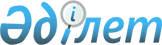 Об установлении квоты рабочих мест на 2021 год для трудоустройства лиц, состоящих на учете службы пробации, а также лиц, освобожденных из мест лишения свободы и граждан из числа молодежи, потерявших или оставшихся до наступления совершеннолетия без попечения родителей, являющихся выпускниками организаций образования Казыгуртского района
					
			С истёкшим сроком
			
			
		
					Постановление акимата Казыгуртского района Туркестанской области от 5 марта 2021 года № 39. Зарегистрировано Департаментом юстиции Туркестанской области 9 марта 2021 года № 6087. Прекращено действие в связи с истечением срока
      В соответствии с подпунктом 7) статьи 18 Трудового кодекса Республики Казахстан от 23 ноября 2015 года, подпунктом 2) пункта 1 статьи 18 Уголовно-исполнительного кодекса Республики Казахстан от 5 июля 2014 года, пунктом 2 статьи 31 Закона Республики Казахстан от 23 января 2001 года "О местном государственном управлении и самоуправлении в Республике Казахстан", подпунктами 7), 8), 9) статьи 9 Закона Республики Казахстан от 6 апреля 2016 года "О занятости населения", акимат Казыгуртского района ПОСТАНОВЛЯЕТ:
      1. Установить квоту рабочих мест для трудоустройства лиц, состоящих на учете службы пробации согласно приложению 1.
      2. Установить квоту рабочих мест для трудоустройства лиц, освобожденных из мест лишения свободы согласно приложению 2.
      3. Установить квоту рабочих мест для трудоустройства граждан из числа молодежи, потерявших или оставшихся до наступления совершеннолетия без попечения родителей, являющихся выпускниками организаций образования согласно приложению 3.
      4. При установлении квоты рабочих мест для трудоустройства лицам состоящих на учете службы пробации согласно приложению 1, и освобожденных из мест лишения свободы согласно приложению 2, строго соблюдать требования статьи 26 Трудового кодекса Республики Казахстан.
      5. Признать утратившим силу постановление акимата Казыгуртского района от 6 августа 2020 года № 181 "Об установлении квоты рабочих мест для трудоустройства лиц, состоящих на учете службы пробации, также лиц освобожденных из мест лишения свободы и граждан из числа молодежи, потерявших или оставшихся до наступления совершеннолетия без попечения родителей, являющихся выпускниками организаций образования Казыгуртского района 2020 года" (зарегистрировано в Реестре государственной регистрации нормативных правовых актов за № 5746, опубликовано 5 июня 2020 года в газете "Қазығұрт тынысы" и в эталонном контрольном банке нормативных правовых актов Республики Казахстан в электронном виде от 13 августа 2020 года).
      6. Государственному учреждению "Аппарат акима Казыгуртского района" в установленном законодательством Республики Казахстан порядке обеспечить:
      1) государственную регистрацию настоящего постановления в Республиканском государственном учреждении "Департамент юстиции Туркестанской области Министерства юстиции Республики Казахстан";
      2) размещение настоящего постановления на интернет-ресурсе акимата Казыгуртского района после его официального опубликования.
      7. Контроль за исполнением данного постановления возложить на заместителя акима района С.А. Турсункулова.
      8. Настоящее постановление вводится в действие по истечении десяти календарных дней после его первого дня официального опубликования. Квота рабочих мест для трудоустройства лиц, состоящих на учете службы пробации Квота рабочих мест для трудоустройства лиц, освобожденных из мест лишения свободы Квота рабочих мест для трудоустройства граждан из числа молодежи, потерявших или оставшихся до наступления совершеннолетия без попечения родителей, являющихся выпускниками организаций образования
					© 2012. РГП на ПХВ «Институт законодательства и правовой информации Республики Казахстан» Министерства юстиции Республики Казахстан
				
      Аким района

А. Абдуллаев
Приложение 1 к
постановлению акимата
Казыгуртского района от
5 марта 2021 года
№ 39
№ 
Наименование организации
Списочная численность 
Объем квоты в %
1.
Государственное коммунальное предприятие на праве хозяйственного ведения "Многоотраслевое государственное предприятие коммунального хозяйства Казыгурт" отдела жилищного-коммунального хозяйства, пассажирского транспорта и автомобильных дорог Казыгуртского района
74
2%
2.
Государственное коммунальное казенное предприятие "Казыгуртский районный дворец культуры" отдела культуры и развития языков Казыгуртского района
114
2%
3.
Товарищество с ограниченной ответственностью "Аманкелди" 
102
2%
4.
Государственное коммунальное предприятие на праве хозяйственного ведения "Казыгуртская центральная районная больница" управления общественного здоровья Туркестанской области
204
2%
5.
Товарищество с ограниченной ответственностью "Опытно-производственное хозяйство Карабау"
71
2%
6.
Государственное коммунальное предприятие на праве хозяйственного ведения "Ветеринарная служба Казыгуртского района" управление сельского хозяйства Туркестанской области
146
2%
7.
Товарищество с ограниченной ответственностью  "Каркын-2030" 
220
2%Приложение 2 к
постановлению акимата
Казыгуртского района от
5 марта 2021 года
№ 39
№ 
Наименование организации
Списочная численность 
Объем квоты в %
1.
Государственное коммунальное предприятие на праве хозяйственного ведения "Многоотраслевое государственное предприятие коммунального хозяйства Казыгурт" отдела жилищного-коммунального хозяйства, пассажирского транспорта и автомобильных дорог Казыгуртского района
74
2%
2.
Государственное коммунальное казенное предприятие "Казыгуртский районный дворец культуры" отдела культуры и развития языков Казыгуртского района
114
2%
3.
Товарищество с ограниченной ответственностью "Аманкелди" 
102
2%
4.
Государственное коммунальное предприятие на праве хозяйственного ведения "Казыгуртская центральная районная больница" управления общественного здоровья Туркестанской области
204
2%
5.
Товарищество с ограниченной ответственностью "Опытно-производственное хозяйство Карабау"
71
2%
6.
Государственное коммунальное предприятие на праве хозяйственного ведения "Ветеринарная служба Казыгуртского района" управление сельского хозяйства Туркестанской области
146
2%
7.
Товарищество с ограниченной ответственностью  "Каркын-2030"
220
2%Приложение 3 к
постановлению акимата
Казыгуртского района от
5 марта 2021 года
№ 39
№ 
Наименование организации
Списочная численность 
Объем квоты в %
1.
Государственное коммунальное предприятие на праве хозяйственного ведения "Многоотраслевое государственное предприятие коммунального хозяйства Казыгурт" отдела жилищного-коммунального хозяйства, пассажирского транспорта и автомобильных дорог Казыгуртского района
74
2%
2.
Государственное коммунальное казенное предприятие "Казыгуртский районный дворец культуры" отдела культуры и развития языков Казыгуртского района
114
2%
3.
Товарищество с ограниченной ответственностью "Аманкелди" 
102
2%
4.
Государственное коммунальное предприятие на праве хозяйственного ведения "Казыгуртская центральная районная больница" управления общественного здоровья Туркестанской области
204
2%
5.
Товарищество с ограниченной ответственностью "Опытно-производственное хозяйство Карабау"
71
2%
6.
Государственное коммунальное предприятие на праве хозяйственного ведения "Ветеринарная служба Казыгуртского района" управление сельского хозяйства Туркестанской области
146
2%
7.
Товарищество с ограниченной ответственностью  "Каркын-2030"
220
2%